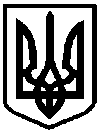 У К Р А Ї Н АФОНТАНСЬКА СІЛЬСЬКА РАДАОДЕСЬКОГО РАЙОНУ ОДЕСЬКОЇ ОБЛАСТІРІШЕННЯП’ятдесят першої сесії Фонтанської сільської ради VIII скликанняс.Фонтанка№ 2035 - VIII                                                                           05 березня 2024 рокуПро внесення змін та доповнень до додатків до Програми розвитку та фінансової підтримки комунального підприємства «Надія» Фонтанської сільської ради Одеського району Одеської області на 2023 – 2025 роки,Затвердженої рішенням сесії Фонтанської сільської ради№1074-VIII від 28.12.2022р.Враховуючи введений воєнний стан в Україні Указом Президента                    № 64/2022 «Про введення воєнного стану в Україні», з метою підвищення ефективності та надійності функціонування житлово - комунальних систем життєзабезпечення населення територіальної громади, поліпшення якості та надання житлово - комунальних послуг, враховуючи клопотання директора комунального підприємства «Надія», керуючись ст. 26 Закону України «Про місцеве самоврядування в Україні», Фонтанська сільська  рада Одеського району Одеської області, -ВИРІШИЛА:Внести зміни та затвердити в новій редакції Напрями діяльності і заходи реалізації Програми розвитку та фінансової підтримки комунального підприємства «Надія» Фонтанської сільської ради Одеського району Одеської області на 2023 – 2025 роки» (додаток 1 до Програми). Внести зміни та затвердити в новій редакції Показники результативності Програми розвитку та фінансової підтримки комунального підприємства «Надія» Фонтанської сільської ради Одеського району Одеської області на 2023 – 2025 роки» (додаток 2 до Програми).Всі інші положення рішення Фонтанської сільської ради від 28.12.2022 року № 1074 – VIII «Про затвердження Програми розвитку та фінансової підтримки комунального підприємства «Надія» Фонтанської сільської ради Одеського району Одеської області на 2023 – 2025 роки» з внесеними змінами залишити без змін.Контроль за виконанням даного рішення покласти на постійну комісію з питань фінансів, бюджету, планування соціально - економічного розвитку, інвестицій та міжнародного співробітництва та постійну комісію з питань комунальної власності, житлово – комунального господарства, енергозбереження та транспорту.Сільський голова					Наталія КРУПИЦЯВІЗИ: Начальник відділу загальної та організаційної роботи                                     Олександр ЩЕРБИЧЗаступник сільського голови                                Володимир КРИВОШЕЄНКОНачальник управління фінансів                                          Алла ДІХТЯР   Виконавець:Начальник відділу ЖКГ                                                       Ганна КАРАБАДЖАК               